ALLEGATO 3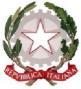 Senato della Repubblica - 
Ministero dell’Istruzione, 
dell’Università e della RicercaProgetto - ConcorsoVorrei una legge che...Anno scolastico 2017-20181. Oggetto e finalità1.1. Il Senato della Repubblica, nel quadro delle iniziative rivolte al mondo della scuola e in collaborazione con il Ministero dell'istruzione, dell'università e della ricerca, promuove, anche per l’anno scolastico 2017-2018, il Progetto - Concorso "Vorrei una legge che...". L'iniziativa si propone di far riflettere bambini e ragazzi su temi di loro interesse e di far cogliere l'importanza delle leggi e del confronto democratico sulla regolamentazione della vita di tutti i giorni; lo scopo è quello di avvicinare anche i più piccoli alle Istituzioni e incentivarne il senso civico. In occasione del 70° anniversario della Costituzione è istituito, limitatamente all'anno scolastico 2017-2018, il premio speciale: "Premio Costituzione" da assegnare alla classe che avrà inviato ildisegno più rappresentativo che illustra uno dei 12 princìpi fondamentali della Costituzione. 1.2. Il Progetto si rivolge:1.2.1. Alla 5ª classe della scuola primaria1.2.2. Alla 1ª classe della scuola secondaria di I gradoNon sono ammessi al concorso i progetti presentati congiuntamente da classi dellascuola primaria e della scuola secondaria di primo grado.1.3. Obiettivo principale è quello di individuare un tema di primariaimportanza per bambini e ragazzi e di redigere un disegno di legge contraddistinto da un titolo identificativo e suddiviso in articoli (es. brevi frasi esplicative delle finalità della legge proposta). Il disegno di legge può essere illustrato facendo ricorso a varie modalità espressive:- testi-	disegni o cartelloni (dimensione massima 70x100) 
- canzoni- foto-	video (durata massima tre minuti)-	presentazione in power point (massimo20 slides)1.4. Ai fini della selezione, è valutato anche il processo di realizzazione del disegno di legge. Deve essere quindi presentato un sintetico "diario delle discussioni" per verificare come:1.4.1. i singoli ragazzi abbiano proposto ai loro compagni il tema di discussione e la modalità espressiva con cui presentare l’elaborato;1.4.2. la classe abbia saputo mediare le eventuali diversità di vedute e raggiungere una soluzione condivisa.2.	Tempi e modalità di partecipazione2.1. Le scuole interessate devono far pervenire, entro venerdì 19 gennaio 2018, agli Uffici scolastici regionali di rispettiva competenza:2.1.1. il disegno di legge redatto in articoli e realizzato attraverso le modalità espressive scelte, secondo quanto indicato al numero 1.3.;2.1.2. il diario delle discussioni di cui al numero 1.4.;2.1.3.il modulo “DATI ANAGRAFICI” (allegato 1),compilato e inviato in formatoWord;2.1.4.una scheda riassuntiva (non più di 40 righe o 600 parole) che illustri il prodottorealizzatocompilato e inviato in formato Word;2.1.5.una foto della classe in formato digitale e in alta risoluzione;2.1.6. dieci immagini, in formato digitale e in alta risoluzione, che rappresentino significativamente il disegno di legge e il percorso formativo svolto. Le immagini verranno inoltre pubblicate on line sul laboratorio didattico Senato Ragazzi LAB presente sul sitowww.senatoperiragazzi.it;2.1.7. liberatoria (allegato 2) da parte del dirigente scolastico, per l’utilizzo delle immagini e dei dati personali ai sensi della normativa sulla privacy;2.1.8.un disegno (dimensione massima 70x100) che illustriuno dei 12 princìpi fondamentali della Costituzione.2.2. 	Le scuole devono indicare sulla busta contenente l'elaborato la dicitura:  PROGETTO-CONCORSO "VORREI UNA LEGGE CHE..." - SCUOLA PRIMARIA  ovvero PROGETTO-CONCORSO "VORREI UNA LEGGE CHE..." - SCUOLA SECONDARIA DI PRIMO GRADO ai fini della ordinata archiviazione dei lavori e della loro selezione.2.2.1  Gli elaborati prodotti ai sensi del punto 2.1 (inclusi quelli in formato cartaceo) devono necessariamente pervenire,sempre entro venerdì 19 gennaio 2018, anche in formato digitale agli indirizzi di posta elettronica degli Uffici scolastici regionali di rispettiva competenza.2.3. Un’apposita Commissione, costituita presso ogni Ufficio scolastico regionale, effettua una prima selezione delle proposte pervenute in base ai seguenti criteri:2.3.1 rilevanza sociale del tema prescelto;2.3.2 capacità di individuare e risolvere i problemi, manifestata dalla classe attraversoil diario delle discussioni;2.3.3 originalità dell'idea;2.3.4 efficacia espressiva degli elaborati.	2.4. Ciascun Ufficio scolastico regionale, entro venerdì 2 febbraio 2018, deve far pervenire al Ministero dell'istruzione, dell'università e della ricerca – Direzione Generale per lo Studente, l’Integrazione e la Partecipazione – Progetto “Vorreiuna legge che...”, con la specificazione di cui al numero 2.2. del presente bando, all’attenzione di Giuseppe Pierro, Dirigente Ufficio II, Direzione Generale per lo studente, l’integrazione e la partecipazione, Viale Trastevere, 76/A - 00153 Roma, l’elenco delle scuole selezionate, in numero di tre per la scuola primaria e di tre per la scuola secondaria di primo grado per ciascuna regione, suddividendo in separati elenchi le scuole selezionate, con i relativi elaborati, i diari delle discussioni e le fotografie, unitamente all'elenco complessivo delle scuole che hanno inviato progetti. Devono altresì essere indicati il nominativo e i recapiti del referente regionale che seguirà il progetto stesso.	2.4.1 Entro la medesima data di venerdì 2 febbraio 2018 gli Uffici scolastici regionalidevono inviare al seguente indirizzo mail: dgsip.ufficio2@istruzione.it,gli elaborati selezionati, pervenuti in formato digitale ai sensi del punto 2.2.1,indicando nell'oggetto "CONCORSO VORREI UNA LEGGE CHE..." -SCUOLA PRIMARIA, ovvero  "CONCORSO VORREI UNA LEGGE CHE..." -  SCUOLA SECONDARIA DI PRIMO  GRADO.	2.5. Una Commissione composta da rappresentanti del Senato della Repubblica e del Ministero dell’istruzione, dell'università e della ricerca effettua una seconda selezione dei progetti fatti pervenire ai sensi del punto 2.4. in base ai criteri indicati al punto 2.3. 	2.5.1.La Commissione individua tre scuole vincitrici per ciascun grado di scuola (tre per le classi della scuola primaria e tre per le classi della scuola secondaria di primo grado). 	La Commissione attribuisce, altresì, il Premio Costituzione, ai sensi del punto 1.1. del bando, al disegno più rappresentativo di uno dei 12 princìpi fondamentali della Costituzione - inviato ai sensi del punto 2.1.8. del bando medesimo - sia ad una classe della scuola primaria sia ad una classe della scuola secondaria di primo grado.	2.5.2.  La Commissione può valutare di attribuire menzioni speciali ad altre classi che si siano distinte per particolari meriti.2.6. Sul laboratorio didattico Senato Ragazzi LAB presente sul sito www.senatoperiragazzi.it verranno pubblicati i progetti vincitori - corredati delle relative immagini.Ai fini della partecipazione degli alunni di minore età alle attività on line per le quali è richiesta l'iscrizione, occorre acquisire il consenso dei genitori al trattamento dei dati personali secondo le procedure indicate nel sito.2.7. Entro il mese di aprile 2018 sarà organizzata in Senato la cerimonia di premiazione a cui saranno invitati i dirigenti scolastici, i docenti coordinatori del progetto e le classi vincitrici ai sensi del punto 2.5.1.Il Senato si riserva, inoltre, di invitare alla cerimonia una o più classi alle quali siano state attribuite menzioni speciali ai sensi del punto 2.5.2.2.8. Il Senato si riserva, altresì, di organizzare alcune visite presso le sedi delle scuole alle quali siano state attribuite menzioni speciali ai sensi del punto 2.5.2. e che non siano state invitate a partecipare alla cerimonia di premiazione.2.9. Gli elaborati prodotti dalle classi selezionate potranno essere utilizzati nell'ambito delle attività didattico-formative da parte dell'Ufficio comunicazione istituzionale del Senato.2.10. Per qualsiasi chiarimento è possibile contattare telefonicamente la segreteria dell'Ufficio comunicazione istituzionale del Senato (al numero 06 6706 3740) oppure inviare una mail all'indirizzo di posta elettronica Formazioneinsenato@senato.itAll. 1MODULO "DATI ANAGRAFICI"“VORREI UNA LEGGE CHE...”(anno scolastico 2017-2018)Scuola primaria □					Scuola secondaria di primo grado □(Fare una crocetta sulla casella corrispondente)Compilare IN STAMPATELLO tutti i campi sottoindicatiISTITUTO____________________________________________________________________INDIRIZZO___________________________________________________________________cap	_______________          città____________________________________________________provincia__________        Telefono_________________ Fax __________________________e-mail__________________________________________________DIRIGENTE SCOLASTICOCognome e Nome	_____________________________________________________________Telefono___________________________	cellulare ___________________________________
e-mail_________________________________________________DOCENTI COORDINATORI DEL PROGETTOCognome e Nome	______________________________________________________________Telefono___________________________	cellulare____________________________________e-mail______________________________________Cognome e Nome	______________________________________________________________Telefono___________________________	cellulare___________________________________e-mail______________________________________CLASSE PARTECIPANTE AL PROGETTOClasse ______    sez. ______   n. alunni _________COMUNICAZIONI AGGIUNTIVEData ____________Firma del Dirigente scolastico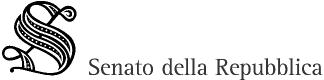 All. 2LIBERATORIA PER IL TRATTAMENTO DEI DATI PERSONALI 
E PER LE RIPRESE FOTOGRAFICHE E VIDEOREGISTRATE 
PROGETTO - CONCORSO 
“VORREI UNA LEGGE CHE...” a. s. 2017-2018Con la presente liberatoria,  io sottoscritto/a___________________________ Dirigente scolastico dell'Istituto ______________________________________________________________dichiaro di aver ricevuto per iscritto, dai genitori degli alunni minorenni e dagli accompagnatori, l’autorizzazione al trattamento dei dati personali e alle riprese fotografiche e videoregistrate con l’immagine degli alunni e degli accompagnatori per gli usi consentiti dalla legge e per tutte le future utilizzazioni e ripetizioni anche su supporti multimediali, ai sensi del decreto legislativo 30 giugno 2003, n. 196.Data ________________        Firma	____________________________N. B. Non occorre allegare le singole liberatorie di tutti gli alunni  partecipanti. È sufficiente inviare il presente modulo firmato dal  Dirigente scolastico. 